	IEEE/PES Insulated Conductors Committee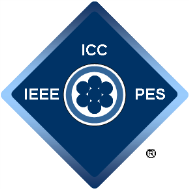 	Fall 2015 Meeting Advance Registration Form1 Complimentary registration is for students, press, and retired (not working) individuals only.  Minutes are not included.2 Companion registration is not intended for technical attendees and does not include the technical sessions.  Companion registration includes continental breakfast on Monday, Tuesday, and Wednesday.3 Use this block to order current meeting ICC Minutes on hard copy thumb drive.  Downloading of ICC Minutes from the ICC website is included in both the Advance or On-Site registration fee, for Members or Non-Members.  Minutes will be available for download or via US mail after the meeting, once compiled.  Previous years ICC meeting minutes can be obtained from Thomas Arnold., E-mail:  thomasarnold@pesicc.org.4 Tabletop Exhibits will be located in the Arizona Ballroom Foyer.  Please indicate with a “Y” or “N” if you authorize the ICC to publish your full personal contact info (name, postal address, e-mail address, affiliation, employer, phone no., cell number, membership status) in the ICC Minutes Membership Roster.  Please indicate with a “Y” or “N” if you authorize the ICC to publish your full personal contact info (name, postal address, e-mail address, affiliation, employer, phone no., cell number, membership status) in the ICC Minutes Membership Roster.  Please indicate with a “Y” or “N” if you authorize the ICC to publish your full personal contact info (name, postal address, e-mail address, affiliation, employer, phone no., cell number, membership status) in the ICC Minutes Membership Roster.  Please indicate with a “Y” or “N” if you authorize the ICC to publish your full personal contact info (name, postal address, e-mail address, affiliation, employer, phone no., cell number, membership status) in the ICC Minutes Membership Roster.  Please indicate with a “Y” or “N” if you authorize the ICC to publish your full personal contact info (name, postal address, e-mail address, affiliation, employer, phone no., cell number, membership status) in the ICC Minutes Membership Roster.  Please indicate with a “Y” or “N” if you authorize the ICC to publish your full personal contact info (name, postal address, e-mail address, affiliation, employer, phone no., cell number, membership status) in the ICC Minutes Membership Roster.  Please indicate with a “Y” or “N” if you authorize the ICC to publish your full personal contact info (name, postal address, e-mail address, affiliation, employer, phone no., cell number, membership status) in the ICC Minutes Membership Roster.  Please indicate with a “Y” or “N” if you authorize the ICC to publish your full personal contact info (name, postal address, e-mail address, affiliation, employer, phone no., cell number, membership status) in the ICC Minutes Membership Roster.  Please indicate with a “Y” or “N” if you authorize the ICC to publish your full personal contact info (name, postal address, e-mail address, affiliation, employer, phone no., cell number, membership status) in the ICC Minutes Membership Roster.  Please indicate with a “Y” or “N” if you authorize the ICC to publish your full personal contact info (name, postal address, e-mail address, affiliation, employer, phone no., cell number, membership status) in the ICC Minutes Membership Roster.  Please indicate with a “Y” or “N” if you authorize the ICC to publish your full personal contact info (name, postal address, e-mail address, affiliation, employer, phone no., cell number, membership status) in the ICC Minutes Membership Roster.  Please indicate with a “Y” or “N” if you authorize the ICC to publish your full personal contact info (name, postal address, e-mail address, affiliation, employer, phone no., cell number, membership status) in the ICC Minutes Membership Roster.  Please indicate with a “Y” or “N” if you authorize the ICC to publish your full personal contact info (name, postal address, e-mail address, affiliation, employer, phone no., cell number, membership status) in the ICC Minutes Membership Roster.  Please indicate with a “Y” or “N” if you authorize the ICC to publish your full personal contact info (name, postal address, e-mail address, affiliation, employer, phone no., cell number, membership status) in the ICC Minutes Membership Roster.  Please indicate with a “Y” or “N” if you authorize the ICC to publish your full personal contact info (name, postal address, e-mail address, affiliation, employer, phone no., cell number, membership status) in the ICC Minutes Membership Roster.  Please indicate with a “Y” or “N” if you authorize the ICC to publish your full personal contact info (name, postal address, e-mail address, affiliation, employer, phone no., cell number, membership status) in the ICC Minutes Membership Roster.  Please indicate with a “Y” or “N” if you authorize the ICC to publish your full personal contact info (name, postal address, e-mail address, affiliation, employer, phone no., cell number, membership status) in the ICC Minutes Membership Roster.  Please indicate with a “Y” or “N” if you authorize the ICC to publish your full personal contact info (name, postal address, e-mail address, affiliation, employer, phone no., cell number, membership status) in the ICC Minutes Membership Roster.  Please indicate with a “Y” or “N” if you authorize the ICC to publish your full personal contact info (name, postal address, e-mail address, affiliation, employer, phone no., cell number, membership status) in the ICC Minutes Membership Roster.  Please indicate with a “Y” or “N” if you authorize the ICC to publish your full personal contact info (name, postal address, e-mail address, affiliation, employer, phone no., cell number, membership status) in the ICC Minutes Membership Roster.  Please indicate with a “Y” or “N” if you authorize the ICC to publish your full personal contact info (name, postal address, e-mail address, affiliation, employer, phone no., cell number, membership status) in the ICC Minutes Membership Roster.  Please indicate with a “Y” or “N” if you authorize the ICC to publish your full personal contact info (name, postal address, e-mail address, affiliation, employer, phone no., cell number, membership status) in the ICC Minutes Membership Roster.  Please indicate with a “Y” or “N” if you authorize the ICC to publish your full personal contact info (name, postal address, e-mail address, affiliation, employer, phone no., cell number, membership status) in the ICC Minutes Membership Roster.  Please indicate with a “Y” or “N” if you authorize the ICC to publish your full personal contact info (name, postal address, e-mail address, affiliation, employer, phone no., cell number, membership status) in the ICC Minutes Membership Roster.Last Name:       Last Name:       Last Name:       Last Name:       Last Name:       Last Name:       Last Name:       Last Name:       Last Name:       Last Name:       Last Name:       First Name:      First Name:      First Name:      First Name:      First Name:      First Name:      First Name:      First Name:      First Name:      First Name:      First Name:      Middle Initial:   Middle Initial:   Middle Initial:   Middle Initial:   First Name for Badge:       First Name for Badge:       First Name for Badge:       First Name for Badge:       First Name for Badge:       First Name for Badge:       First Name for Badge:       First Name for Badge:       Companion’s Name Badge, First:       Companion’s Name Badge, First:       Companion’s Name Badge, First:       Companion’s Name Badge, First:       Companion’s Name Badge, First:       Companion’s Name Badge, First:       Companion’s Name Badge, First:       Companion’s Name Badge, First:       Companion’s Name Badge, First:       Companion’s Name Badge, First:       Companion’s Name Badge, First:       Companion’s Name Badge, First:       Companion’s Name Badge, First:       Companion’s Name Badge, First:       Last:       Last:       Last:       Last:       Company:       Company:       Company:       Company:       Company:       Company:       Company:       Company:       Company:       Company:       Company:       Company:       Company:       Company:       Company:       Company:       Company:       Company:       Company:       Company:       Company:       Company:       Company:       Company:       Company:       Company:       Address:       Address:       Address:       Address:       Address:       Address:       Address:       Address:       Address:       Address:       Address:       Address:       Address:       Address:       Address:       Address:       Address:       Address:       Address:       Address:       Address:       Address:       Address:       Address:       Address:       Address:       City:       City:       City:       City:       City:       City:       City:       State/Province:      State/Province:      State/Province:      State/Province:      State/Province:      State/Province:      State/Province:      Postal Code:      Postal Code:      Postal Code:      Postal Code:      Postal Code:      Postal Code:      Country:       Country:       Country:       Country:       Country:       Country:       Phone No:       Phone No:       Phone No:       Phone No:       Cell No:       Cell No:       Cell No:       Cell No:       Cell No:       Cell No:       Email:       Email:       Email:       Email:       Email:       Email:       Email:       Email:       Email:       Other Committees:       Other Committees:       Other Committees:       Other Committees:       Other Committees:       Other Committees:       Other Committees:       IEEE Member: IEEE Member: IEEE Member: Yes: Yes: Yes: No: No: Member No.                    IEEE Member Number must be provided to receive member rate.Member No.                    IEEE Member Number must be provided to receive member rate.Member No.                    IEEE Member Number must be provided to receive member rate.Member No.                    IEEE Member Number must be provided to receive member rate.Member No.                    IEEE Member Number must be provided to receive member rate.Member No.                    IEEE Member Number must be provided to receive member rate.Member No.                    IEEE Member Number must be provided to receive member rate.Member No.                    IEEE Member Number must be provided to receive member rate.Member No.                    IEEE Member Number must be provided to receive member rate.Member No.                    IEEE Member Number must be provided to receive member rate.Member No.                    IEEE Member Number must be provided to receive member rate.Member No.                    IEEE Member Number must be provided to receive member rate.Member No.                    IEEE Member Number must be provided to receive member rate.Member No.                    IEEE Member Number must be provided to receive member rate.Member No.                    IEEE Member Number must be provided to receive member rate.Member No.                    IEEE Member Number must be provided to receive member rate.Member No.                    IEEE Member Number must be provided to receive member rate.Member No.                    IEEE Member Number must be provided to receive member rate.IEEE-SA Member:IEEE-SA Member:IEEE-SA Member:Yes: Yes: Yes: No: No: PES Member:PES Member:PES Member:PES Member:PES Member:Yes: Yes: Yes: No: No: Section Name:       Section Name:       Section Name:       Section Name:       Section Name:       Section Name:       Section Name:       Section Name:       Dietary RestrictionsNone
Gluten Free
Gluten Free
Gluten Free
Lactose Free
Lactose Free
Lactose Free
Lactose Free
Non-dairy
Non-dairy
Non-dairy
Fat Intolerance
Fat Intolerance
Fat Intolerance
Kosher
Kosher
Vegetarian
(fish ok): Vegetarian
(fish ok): Vegetarian
(fish ok): Vegetarian
(fish ok): Vegetarian (no fish): Vegetarian (no fish): Vegan
Vegan
Nut Allergy
- MEETING REGISTRATION -MinutesCodeNumberEachLine Total US $Advance Registration: IEEE MemberDownload IncludedARM@ $235.00 USAdvance Registration: Non-IEEE MemberDownload IncludedARN@ $285.00 USComplimentary Registration 1NoneCRNo chargeCompanion Registration 2NoneGR@ $60.00 USFall 2015 Minutes 3Thumb Drive by mailSM@ $50.00 USSpring 2015 MinutesThumb Drive by mailFM@ $50.00 USICC Historical Minutes (1947-2014)Thumb Drive by mailHM@ $50.00 USTable Top Display 4NoneTT@ $350.00 US- EVENT REGISTRATION -- EVENT REGISTRATION -CodeNumberNumberEachLine Total US $November 1  Orientation ProgramNovember 1  Orientation ProgramONPNo chargeNovember 1  Social for ICC Women EngineersNovember 1  Social for ICC Women EngineersSWENo chargeNovember 1  ReceptionNovember 1  ReceptionRECNo chargeNovember 2  Networking Luncheon 5November 2  Networking Luncheon 5NL@ $25.00 USNovember 3  Training Session – RevCom – What is it? 6November 3  Training Session – RevCom – What is it? 6ACT3No chargeNovember 3  Transnational LuncheonNovember 3  Transnational LuncheonTL@ $45.00 USNovember 4  Training Session – NesCom – What is it? 6November 4  Training Session – NesCom – What is it? 6ACT4No chargeNovember 4  Educational Program 7November 4  Educational Program 7EDPNo chargeNovember 4  Educational LuncheonNovember 4  Educational LuncheonEDL@ $45.00 US5 The Networking Lunch is complimentary for students.  However, students must sign up for this luncheon if they plan to attend.6 You must register for these events to attend.  Although no charge, a head count is needed.  Breakfast is included.  Open to all mtg. attendees.7 Includes Certificate for 0.4 CEU’s e-mailed directly from IEEE. Florida PE license holders MUST provide PE license number here:      5 The Networking Lunch is complimentary for students.  However, students must sign up for this luncheon if they plan to attend.6 You must register for these events to attend.  Although no charge, a head count is needed.  Breakfast is included.  Open to all mtg. attendees.7 Includes Certificate for 0.4 CEU’s e-mailed directly from IEEE. Florida PE license holders MUST provide PE license number here:      5 The Networking Lunch is complimentary for students.  However, students must sign up for this luncheon if they plan to attend.6 You must register for these events to attend.  Although no charge, a head count is needed.  Breakfast is included.  Open to all mtg. attendees.7 Includes Certificate for 0.4 CEU’s e-mailed directly from IEEE. Florida PE license holders MUST provide PE license number here:      5 The Networking Lunch is complimentary for students.  However, students must sign up for this luncheon if they plan to attend.6 You must register for these events to attend.  Although no charge, a head count is needed.  Breakfast is included.  Open to all mtg. attendees.7 Includes Certificate for 0.4 CEU’s e-mailed directly from IEEE. Florida PE license holders MUST provide PE license number here:      5 The Networking Lunch is complimentary for students.  However, students must sign up for this luncheon if they plan to attend.6 You must register for these events to attend.  Although no charge, a head count is needed.  Breakfast is included.  Open to all mtg. attendees.7 Includes Certificate for 0.4 CEU’s e-mailed directly from IEEE. Florida PE license holders MUST provide PE license number here:      5 The Networking Lunch is complimentary for students.  However, students must sign up for this luncheon if they plan to attend.6 You must register for these events to attend.  Although no charge, a head count is needed.  Breakfast is included.  Open to all mtg. attendees.7 Includes Certificate for 0.4 CEU’s e-mailed directly from IEEE. Florida PE license holders MUST provide PE license number here:      5 The Networking Lunch is complimentary for students.  However, students must sign up for this luncheon if they plan to attend.6 You must register for these events to attend.  Although no charge, a head count is needed.  Breakfast is included.  Open to all mtg. attendees.7 Includes Certificate for 0.4 CEU’s e-mailed directly from IEEE. Florida PE license holders MUST provide PE license number here:      - EVENT -Activity DescriptionCodeNumberNumberEachLine Total US $Nov. 2  Companion Activity 8Tucson History Walking Tour – 4 Hours 8ACT1@ $60.00 USNov. 3  Companion Activity 8Santa Cruz River Valley Tour – 6 Hours 8ACT2@ $60.00 USCompanion activities include roundtrip transportation.  However, participants should be prepared to pay personal expenses at venues and local transit fees when accompanying group.  A meeting room will be available for those not wishing to participate in these activities.8 Advance Registration required to participate in this activity.  Lunch included.  Space must be reserved in advance.  Limited availability.Companion activities include roundtrip transportation.  However, participants should be prepared to pay personal expenses at venues and local transit fees when accompanying group.  A meeting room will be available for those not wishing to participate in these activities.8 Advance Registration required to participate in this activity.  Lunch included.  Space must be reserved in advance.  Limited availability.Companion activities include roundtrip transportation.  However, participants should be prepared to pay personal expenses at venues and local transit fees when accompanying group.  A meeting room will be available for those not wishing to participate in these activities.8 Advance Registration required to participate in this activity.  Lunch included.  Space must be reserved in advance.  Limited availability.Companion activities include roundtrip transportation.  However, participants should be prepared to pay personal expenses at venues and local transit fees when accompanying group.  A meeting room will be available for those not wishing to participate in these activities.8 Advance Registration required to participate in this activity.  Lunch included.  Space must be reserved in advance.  Limited availability.Companion activities include roundtrip transportation.  However, participants should be prepared to pay personal expenses at venues and local transit fees when accompanying group.  A meeting room will be available for those not wishing to participate in these activities.8 Advance Registration required to participate in this activity.  Lunch included.  Space must be reserved in advance.  Limited availability.Companion activities include roundtrip transportation.  However, participants should be prepared to pay personal expenses at venues and local transit fees when accompanying group.  A meeting room will be available for those not wishing to participate in these activities.8 Advance Registration required to participate in this activity.  Lunch included.  Space must be reserved in advance.  Limited availability.Companion activities include roundtrip transportation.  However, participants should be prepared to pay personal expenses at venues and local transit fees when accompanying group.  A meeting room will be available for those not wishing to participate in these activities.8 Advance Registration required to participate in this activity.  Lunch included.  Space must be reserved in advance.  Limited availability.Total Amount Enclosed:Total Amount Enclosed:$US Funds Only:$US Funds Only: